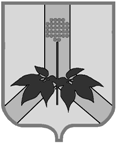 АДМИНИСТРАЦИЯ ДАЛЬНЕРЕЧЕНСКОГО МУНИЦИПАЛЬНОГО РАЙОНАПРИМОРСКОГО КРАЯКОМИССИЯ ПО ДЕЛАМ НЕСОВЕРШЕННОЛЕТНИХ И ЗАЩИТЕ ИХ ПРАВул. Ленина, 90, г. Дальнереченск, 692100, тел. (факс): 842(356) 25-8-52_____________________________________________________________________________ПОСТАНОВЛЕНИЕ16 марта 2023г.                                     г. Дальнереченск                                                 №29/5Председательствующий: Попов А.Г.,Секретарь: Демчук М.В., Члены комиссии: Белоносов Е.А.,  Звягинцева С.В.,  Лехова Е.В., Загребина Н.В., Марияш Т.М., Новикова Н.С., Данилова Е.И.,При участии  заместителя  прокурора Попковой Е.В., Присутствовали: Дудченко Ю.В. - инспектор ОУУП и ПДН МО МВД России «Дальнереченский», корреспондент газеты «Ударный Фронт» Кутазова А. 1. О мерах по профилактике жестокого обращения с несовершеннолетними, в том числе по профилактике половой неприкосновенности несовершеннолетних по итогам 2022 года.                                                         	Заслушав и обсудив на заседании комиссии вопрос «О мерах по профилактике жестокого обращения с несовершеннолетними, в том числе по профилактике половой неприкосновенности несовершеннолетних по итогам 2022 года» Комиссией отмечено, в период с января 2022 года по декабрь 2022 года случаев жестокого обращения с несовершеннолетними за истекший период  в КГБУЗ «Дальнереченская ЦГБ» не зафиксировано.	С медицинским персоналом КГБУЗ «ДЦГБ», фельдшерами ФАП, проводится работа по профилактике и выявлению случаев жестокого обращения и насилия над детьми с родителями, с классными руководителями школ по выявлению детей с признаками случаев жестокого обращения и насилия над детьми. На базе КГБУЗ «ДЦГБ» проводится обучение родителей, для улучшения навыков воспитания детей, расширения знаний о развитии ребенка и стимулирования стратегий позитивного обращения с детьми по Программам по предотвращению насилия над детьми. 	КГБУСО «Дальнереченский СРЦН «Надежда» выстраивает работу по защите детей и подростков от жестокого обращения и насилия по определенному алгоритму, реализацию которого осуществляют специалисты различных профилей. Проблемы детей являются отражением проблем родителей, поэтому работу по оказанию своевременной социальной, психологической и иной помощи семье и детям целесообразно проводить параллельно как с ребенком, так и непосредственно с его семьей.	В отношении всех детей, которые попадают в социально-реабилитационный центр для несовершеннолетних можно сказать, что они перенесли различные психологические травмы. Подавляющее большинство этих детей перенесли травмы, связанные с различными видами жестокого обращения: физического, эмоционального, сексуального насилия и пренебрежения нуждами. В связи с этим в учреждении разработана программа комплексного социального сопровождения ребенка, пострадавшего от жестокого обращения «Детям - добрые руки», которая применяется в реабилитационных мероприятиях с несовершеннолетними, пострадавшими от жестокого обращения. Цель которой - оказание комплексной помощи детям, пострадавших от жестокого обращения. Занятия рассчитаны на детей от 4 до 18 лет. 	В 2022 году реабилитацию в КГБУСО «Дальнереченский СРЦН «Надежда» прошили 356 несовершеннолетних, из них 32 проживающих на территории Дальнереченского муниципального района.В практике работы специалистов отделения сопровождения семьи используются совместные рейды с учреждениями системы профилактики, не только для изучения семьи, но и для их патронажа в дальнейшем:приняли участие в 3 межведомственных рейдах: с. Боголюбовка, с. Орехово, с. Ясная Поляна, с. Ракитное, с. Стретенка, с. Веденка, с. Сальское, с. Рождественка, с. Голубовка, г-н Филино (обследовано 24 семьи, в которых проживает 57 несовершеннолетних, из них 7 семей СОП), некоторые семьи посещались неоднократно. провели социальный патронаж (посетили 87 семей, в которых проживает 114 несовершеннолетних).Во время патронажа, согласно составленному графику, специалисты проводят беседы и консультации: «Ответственность родителей за неисполнение родительских обязанностей и жестокое обращение с детьми»,  «Агрессия детей: ее причины и предупреждение», «Детско-родительский конфликт и способы его разрешения», «О мерах поощрения и наказания детей в семье»,  «Алкоголь – зло для человека, семьи, общества», «Счастлив тот, кто счастлив у себя дома», «Воспитание ненасилием в семье», «Эмоциональное благополучие детей в семье», распространяют памятки и буклеты: «Профилактика семейного насилия, жестокого обращения с детьми», «Как воспитывать ребенка без физического наказания», «Права и обязанности родителей и несовершеннолетних», «Ответственность родителей за воспитание своих детей», «Безопасность ребенка на каждый день», «Соблюдение правил безопасности в быту» и др.Практическая работа с семьей выстраивается в соответствии с выявленными проблемами и направлена на устранение причин их возникновения. По состоянию на 16.03.2023 г.  в отделении сопровождения семьи по Дальнереченскому муниципальному району на учете состоит    3 социально-опасных семьи, в которых проживает 5 несовершеннолетних.В результате проведенной работы случаев жестокого обращения с детьми из семей, находящихся в социально-опасном положении не выявлено.	На территории Дальнереченского муниципального района за отчетный период  сотрудниками МО МВД России «Дальнереченский» проведено 5 целевых оперативно-профилактических мероприятий: «Не оступись», «Твой выбор», «Дети России», «Семья», «Защита», в ходе которых сотрудники МО МВД России «Дальнереченский» проводили проверку по месту жительства не только несовершеннолетних и родителей, состоящих на профилактическом учете в подразделении по делам несовершеннолетних ОУУП и ПДН, но и семей, где родители или лица их замещающие, а также члены семьи были осуждены за преступления, связанные с нарушением половой свободы несовершеннолетних и освобождены из мест лишения свободы. Фактов жестокого обращения с несовершеннолетними, а также нарушения половой неприкосновенности несовершеннолетних в ходе проведения мероприятий выявлено не было. Кроме этого, точечно проведено 7 рейдовых мероприятий, с целью контроля и выявления неблагополучной обстановки в семьях. В проведении мероприятий привлекаются сотрудники других служб «системы профилактики». Вся деятельность по профилактике основывается на принципах законности и индивидуального подхода к каждой семье. Кроме этого сотрудники ОВД во время проведения профилактических мероприятий с несовершеннолетними в образовательных организациях акцентируют их внимание на выявление неблагополучной обстановки в семьях, фактах жестокого отношения к ним со стороны совместно проживающих с ними лицах, во время которых подросткам сообщается телефон доверия для детей и подростков 8-800-2000-112.  На конец отчетного периода на учете в ОУУП и ПДН МО МВД России «Дальнереченский» состояло 14 родителей имеющих несовершеннолетних детей, проживающих на территории Дальнереченского муниципального района, 11 из которых замечены в злоупотреблении спиртными напитками.  Данные семьи систематически, не реже одного раза в месяц, посещаются по месту проживания как инспекторами ПДН, а также проверяются участковыми уполномоченными полиции не реже одного раза в квартал. Также для осуществления проверок привлекались сотрудники других подразделений МО МВД России «Дальнереченский»: ОВ ППСП, ОУР, ОД, СО, которые при осуществлении повседневной служебной деятельности акцентируют внимание на выявление фактов, свидетельствующих о ненадлежащем исполнении родительских обязанностей и отрицательном влиянии на детей. При выявлении неблагополучной обстановки в семье данная информация поступает в ОУУП и ПДН ОВД с целью создания системы сбора и анализа информации, учета и контроля за решением проблем социальной жизни детей, находящихся в трудной жизненной ситуации. Так, за 2022 год в подразделение по делам несовершеннолетних ОУУП и ПДН поставлено 6 родителей, не исполняющих обязанностей по воспитанию детей и отрицательно влияющих на их поведение, 4 из которых были замечены в злоупотреблении спиртными напитками.С родителями, состоящими на учете проводятся профилактические беседы, направленные на формирование здорового образа жизни, устранения неблагополучия в семье, даются рекомендации по устройству быта, трудоустройства. Однако проводимая профилактическая работа не приносит желаемого результата, так как большинство родителей в данных семьях не трудоустроены, и лишь немногие имеют случайные заработки. С КГБУЗ «Дальнереченская ЦГБ» налажено взаимодействие по факту своевременного направления информации в ОВД о фактах, свидетельствующих о совершении преступлений в отношении несовершеннолетних, включая преступления против половой неприкосновенности.В исследуемом периоде преступлений, связанных с жестоким обращением с детьми, а также административных правонарушений, предусмотренных ст. 6.1.1 КоАП РФ (Побои),  со стороны лиц, проживающих совместно с несовершеннолетними не зарегистрировано.За 2022 год на территории Дальнереченского муниципального района произошло одно преступление против половой неприкосновенности несовершеннолетних: 15.05.2022 года в период времени с 11 час. 00 мин. до 13 час. 00 мин. гр. Б. по ул. Малая Веденка с. Веденка Дальнереченского района Приморского края, совершил иные действия сексуального характера в отношении малолетней 2012 г.р. В отношении гр. Б. возбуждено уголовное дело по ч. 4 ст. 132 УК РФ, которое было направлено в суд, назначено наказание в виде принудительных мер медицинского характера, так как он имеет диагноз- умственная отсталость.С целью профилактики половой неприкосновенности несовершеннолетних на территории Дальнереченского муниципального района в образовательных организациях было проведено 5 родительских собраний, где также родителям разъяснялись правила полового воспитания детей, о мерах безопасности, умении говорить «нет», о личных границах, понимании своего тела и его потребностей, о здоровом образе жизни, а также о правильном воспитании детей начиная с малолетнего возраста и их безопасности по отношении  к посторонним взрослым.             На постоянной основе проверяются лица, состоящие на учете в ОУУП и ПДН и имеющие судимости за преступления против половой неприкосновенности несовершеннолетних, в том числе проживающие совместно с несовершеннолетними детьми. На отчетный период на территории Дальнереченского МР проживают трое, состоящих на учете за преступления против половой неприкосновенности несовершеннолетних, из них двое проживают совместно с несовершеннолетними детьми.            В настоящее время, при проверке вышеуказанных поднадзорных лиц, имеющих на иждивении несовершеннолетних детей, каких-либо нарушений, дающих основания полагать, что они ненадлежащим образом осуществляют свои родительские обязанности либо насилие в отношении своих детей, в подразделение ПДН ОУУП и ПДН МО МВД России «Дальнереченский» не поступало.Кроме этого тема «Половое воспитание несовершеннолетних», «Право на свободу и личную неприкосновенность, безопасность» обсуждается с несовершеннолетними возрасте с 16 до 18 лет, во время проведения с ними профилактических бесед, инструктажей в образовательных организациях, в ходе которых внимание несовершеннолетних акцентируется на работе Детского телефона доверия службы экстренной психологической помощи и анонимного обращения в правоохранительные органы, в случаях попадания в сложную жизненную ситуацию.С учетом изложенной информации,Комиссия ПОСТАНОВИЛА:1. Информацию по профилактике жестокого обращения с несовершеннолетними, в том числе по профилактике половой неприкосновенности несовершеннолетних по итогам 2022 года на территории Дальнереченского муниципального района принять к сведению, работу органов и учреждений системы профилактики в данном направлении признать удовлетворительной.2. МО МВД России «Дальнереченский» (Глазунов Р.В.), МКУ «УНО» (Гуцалюк Н.В.), КГБУЗ «Дальнереченская ЦГБ» (Ситдикова Т.С.), КГБУСО «Дальнереченский СРНЦ «Надежда» (Павленко С.А.):2.1. Организовать работу специалистов  по профилактике жестокого обращения с несовершеннолетними, в том числе по профилактике половой неприкосновенности несовершеннолетних, по двум взаимосвязанным направлениям: работа с детьми и работа с родителями.2.2. Вовлекать общественность в выявление фактов жестокого обращения с несовершеннолетними и в случаях выявления своевременно информировать органы системы профилактики, либо звонить на телефон Доверия.	СРОК: 2023 год.2. Работа служб школьной медиации (буллинг, кибербуллинг, кибермоббинг) в образовательных учреждениях Дальнереченского района	Заслушав и обсудив на заседании комиссии вопрос «Работа служб школьной медиации (буллинг, кибербуллинг, кибермоббинг) в образовательных учреждениях Дальнереченского района» Комиссией отмечено, что школьные  службы медиации в образовательных учреждениях Дальнереченского муниципального района действуют на основании действующего законодательства и Положений о школьной службе медиации. На сегодняшний день в каждом учреждении приказами по образовательным учреждениям созданы службы из двух - трех учителей,  2-3  школьников – старшеклассников, от родительской общественности – 1-3 человека.	С целью организации деятельности школьных служб примирения изучены «Методические рекомендации по созданию и развитию  служб примирения в образовательных учреждениях", разработанные ФГБУ «Федеральный институт медиации».        В образовательных организациях  созданы стенды «Школьная служба медиации», на которых размещена вся необходимая информация для педагогов и учащихся по работе службы медиации. Так же информация размещена школьных сайтах.        Заседания школьной службы примирения проходят 1 раз в месяц согласно планам работы, и в экстренных случаях. За 2022г в СШМ обращений по урегулированию внутришкольных конфликтов не зарегистрировано.     Работа с детским коллективом, в большей степени, направлена на профилактику противоправных,  агрессивных, насильственных и асоциальных проявлений поведения подростков. Большую часть работы в этом направлении  ведут классные руководители. Они провели классные часы, беседы,  диспуты, игровые занятия по темам «Законы сохранения доброты», «Я не дам себя обижать», « Как без особого труда добиться, чтобы тебя перестали дразнить и обижать?»,  «Буллинг как стадный допинг», «Учись быть добрым», «Безопасное поведение», «Что такое агрессия?», «Добро против насилия», «Как не стать жертвой насилия», «Способы решения конфликтов с ровесниками» и другие.   Все ученики школ знают о том, что в школе существует служба медиации и в неё можно обратиться при необходимости. О работе школьной службы примирения ребята узнали от медиаторов на общешкольной линейке, на классных часах, а так – же при индивидуальных собеседованиях.   Родители учащихся информированы о работе службы медиации на общешкольных родительских собраниях, состоявшихся в сентябре 2022 года, а также, на классных родительских собраниях в течение учебного года.    	На собраниях родителям были розданы буклеты, содержащие советы, как распознать, если ваш ребенок подвергается кибербуллингу и как ему помочь.    Подростки знают о возможности уладить конфликт с помощью медиатора, но предпочитают не использовать помощь посредника (90,9%), детям важно уладить конфликт самостоятельно. Но исследование показало, если придется прибегнуть к помощи медиатора, то дети выбрали бы ровесника.       Основные проблемы в организации работы СШМ: Медиация - это переговоры с участием третьей, нейтральной стороны, которая является заинтересованной только лишь в том, чтобы стороны разрешили свой спор (конфликт) максимально выгодно для конфликтующих сторон.  Но учителя, работающие в школе, по определению не могут быть нейтральной стороной, так как знают и детей, и родителей, и не могут быть абсолютно нейтральными. С учетом изложенной информации,Комиссия ПОСТАНОВИЛА:1. Информацию о работе служб школьной медиации в образовательных учреждениях Дальнереченского района принять к сведению, работу в данном направлении признать удовлетворительной.2. МКУ «УНО» (Гуцалюк Н.В):	2.1. Организовать проведение проверок фактической организации работы служб школьной медиации в образовательных учреждениях Дальнереченского муниципального района.	2.2. Исключить формальные и неэффективные формы в работе служб медиации в образовательных организациях.	СРОК: 2023 год.Председательствующий                                                                                             А.Г. Попов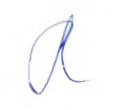 